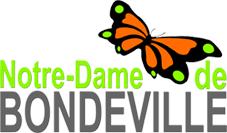 Pour valider votre demande, veuillez remplir le formulaire ci-dessous.Toute demande incomplète ne pourra être prise en compte. Nom de l’association ou de la structure : 		Nom/prénom du demandeur :  		Téléphone : 		Date de début de diffusion souhaitée (maximum, 15 jours avant la diffusion) :   ..... / ..... / ...........Date de fin souhaité de la diffusion (jour de la manifestation) :  ...... / ......... / ................Message diffusé sur le(s)  panneau(x) :          Mairie                 Carrefour RD Message :Inscrivez en MAJUSCULE une lettre par case avec une case libre entre chaque mot.Insertion d’un pictogramme : oui 		 non Ligne 1 :Ligne 2 : Ligne 3 : Ligne 4 : Ligne 5 : Ligne 6 :Ligne 7 :  Formulaire à remettre à l’accueil de la Mairie ou à déposer directement sur la page Panneaux Lumineux « Téléchargements de fichiers ». Cadre réservé à la mairie de Notre-Dame de Bondeville     Date de réception de la demande :           /            /     Date de validation de la demande :           /            /